Встреча со специалистами  ГУФСИН России	К старшеклассникам из объединения «Начни своё дело» (ОУ №66, 10-11 классы)04.05.16 пришли специалисты из ГУФСИН России по Свердловской области, которые довели  до школьников информацию о том, в чём состоит преимущество обучения в ВУЗах ФСИН России в сравнении с гражданскими ВУЗами.  Ребятам рассказали о службе в уголовно-исполнительной системе России, льготах и правах, которыми пользуются её сотрудники.  Будущие выпускники узнали,  какие льготы есть у курсантов высших учебных заведений ФСИН, о порядке и условиях поступления в ведомственные ВУЗы. Молодым людям, желающие связать свою дальнейшую жизнь с уголовно-исполнительной системой, предложили воспользоваться целевыми направлениями для поступления. В завершении встречи собравшимся школьникам  был продемонстрирован презентационный ролик о Вологодском институте права и экономики ФСИН России, рассказывающий об учебном процессе, коммунально-бытовых условиях, культурной и спортивной жизни учебного заведения.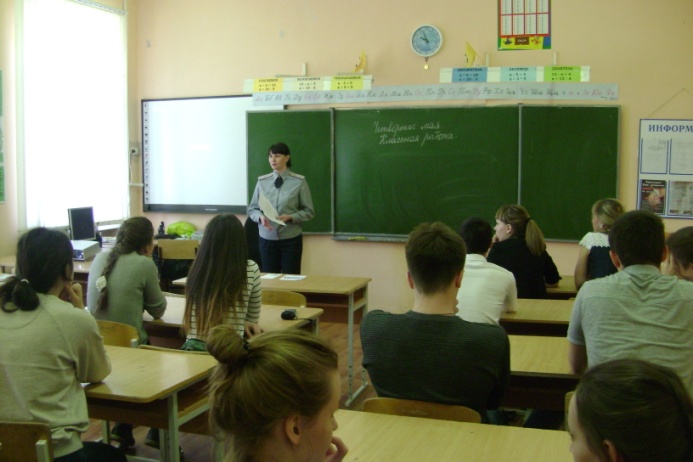 